BOSNA I HERCEGOVINA 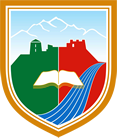 FEDERACIJA BOSNE I HERCEGOVINESREDNJOBOSANSKI KANTON/KANTON SREDIŠNJA BOSNAOPĆINA TRAVNIK
N A Č E L N I KKomisija za odabir korisnika stipendija redovnim studentima, studentima deficitarnih zanimanja i učenicima srednjih škola deficitarnih zanimanja u akademskoj/školskoj 2021./2022. godiniBroj: 01-30-10-1145/21-2Datum: 11.01.2022.godineNakon provedenog prvostepenog i drugostepenog postupka Komisija za odabir korisnika stipendije redovnim studentima, studentima deficitarnih zanimanja i učenicima srednjih škola deficitarnih zanimanja u akademskoj 2021./2022. godini utvrdila je: KONAČNU RANG LISTU REDOVNIH STUDENATA, STUDENATA DEFICITARNIH ZANIMANJA I UČENIKA SREDNJIH ŠKOLA DEFICITARNIH ZANIMANJA UAKADEMSKOJ/ŠKOLSKOJ 2021./2022. GODINII REDOVNI STUDENTII GODINAZa I godinu studija dodjeljuje se ukupno 10 (deset) stipendija.	Nakon bodovanja svih pristiglih prijava Komisija je utvrdila rang liste, kako slijedi:ZaključakUvažavajući činjenicu da su navedeni kandidati ispunili sve uslove iz objavljenog konkursa i ostvarili najveći broj bodova, za I godinu studija stipendije se dodjeljuju sljedećim studentima:Karahodža AlmirLugonja AzizMuslimović EmiraHopić AdilaFilipović AndreaPerić TeaBrajramović MirzaJusić JasminaAndrić NikolinaČeleš Adela.II GODINA	 Za drugu godinu ukupno se dodjeljuje 15 (petnaest) stipendija.	Nakon bodovanja svih pristiglih prijava Komisija je utvrdila rang listu, kako slijedi:ZaključakUvažavajući činjenicu da su navedeni kandidati ispunili sve uslove iz objavljenih konkursa i ostvarili najveći broj bodova, za II godinu studija stipendije se dodjeljuju sljedećim studentima:Sijah LamijaMujanović SedinaKozar HarunMehić MelikaČejvan MerimaZuparević AdiHalilović SajraMehić IndiraKobo MirelaMević FadilaKonjalić AidaLovrinović IvanDžino HataKovačević DelilaAganavić Ajna.III GODINAZa III godinu studija dodjeljuje se ukupno 15 (petnaest) stipendija	Nakon bodovanja svih pristiglih prijava Komisija je utvrdila rang listu, kako slijedi:ZaključakUvažavajući činjenicu da su navedeni kandidati ispunili sve uslove iz objavljenih konkursa i ostvarili najveći broj bodova, za III godinu studija stipendije se dodjeljuju sljedećim studentima:Kafadar TijanaJašarević MedihaDelalić FahiraDrobo IbrahimNovalić SanelHaseljić MelisaLepir MirzaSelman EhlimanaČakić HadisTarakčija DženitaJašarević TaibaDervić AminaKovač SlavkoDžinić ErinSmailović Nevzeta.IV GODINAZa IV godinu studija dodjeljuje se ukupno  16 +1 (sedamnaest) stipendija.	Nakon bodovanja svih pristiglih prijava Komisija je utvrdila rang listu, kako slijedi:Zaključak	Za IV godinu dodjeljeno je ukupno 17 stipendija, jer je 1 (jedna) nedodjeljena stipendija za učenike srednjih škola, zbog nedovoljnog broja broja učenika koji ostvaruju pravo na stipendiju, prebaćena i dodjeljena studentima na IV godini studija, te se stipendije dodjeljuju sljedećim studentima:Halak IsmailČogić BelmaHrustanović AmerPajić ZerinaMušić LarisaBajo MateaFuško MurisaJukanović ValentinVojvodić EminaKaralić AjnaAndrić VedranaSmajlović KulsumaBegović ZahidaJusić DžejlanaBrkić AminaDervić ElmedinDervić Amina.V GODINAZa V godinu studija dodjeljuje se ukupno 12+2 (četrnaest) stipendija.	Nakon bodovanja svih pristiglih prijava Komisija je utvrdila rang listu, kako slijedi:ZaključakZa V godinu dodjeljeno je ukupno 14 stipendija, jer su 2 (dvije) nedodjeljene stipendije za učenike srednjih škola, zbog nedovoljnog broja broja učenika koji ostvaruju pravo na stipendiju, prebaćene i dodjeljene studentima na V godini studija, te se stipendije dodjeljuju sljedećim studentima:Radić GabrijelaTahirović MahirMišković FabijanČorbić HatinaDautović AnidaMalanović SamirTopalović MarijaMaros IvaSoftić NihadaAvdić SanelBašić SabinaMehmedagić LejlaMedić SvenBajrić Samira.VI GODINAZa VI godinu studija dodjeljuje se ukupno 2+1 (tri) stipendije.	Nakon bodovanja svih pristiglih prijava Komisija je utvrdila rang listu, kako slijedi:Zaključak	Za VI godinu dodjeljene su ukupno 3 stipendije, jer je 1 (jedna) nedodjeljena stipendija za učenike srednjih škola, zbog nedovoljnog broja broja učenika koji ostvaruju pravo na stipendiju, prebaćena i dodjeljena studentima na VI godini studija, te se stipendije dodjeljuju sljedećim studentima:Torlić LamijaPerić InesKovač Matea.II REDOVNI STUDENTI DEFICITARNIH ZANIMANJAČlanom 2. stav 1. tačka 4. Pravilnika za dodjelu stipendija redovnim studentima deficitarnih zanimanja definisano je da su fakultet deficitarnih zanimanja: medicinski, elektrotehnički, arhitektonski, građevinski, geodezija, prirodno-matematički fakultet – odsjek matematika i fizika, prednost ima nastavnički smjer; rudarski; geološki i poljoprivredni fakultet.Na osnovu kriterija definisanih Pravilnikom za dodjelu stipendija redovnim studentima deficitarnih zanimanja, Komisija je izvršila bodovanje na sljedeći način:I GODINAZa I godinu studija dodjeljuju se ukupno 4 (četiri) stipendije	Nakon bodovanja svih pristiglih prijava Komisija je utvrdila rang listu, kako slijedi:ZaključakUvažavajući činjenicu da su navedeni kandidati ispunili sve uslove iz objavljenog konkursa i ostvarili najveći broj bodova, za I godinu studija stipendije se dodjeljuju sljedećim studentima:Peco AmilaDautović FarisŠiljak MerisaJašarević Bakir.II GODINAZa II godinu studija dodjeljuju se ukupno 6 (šest) stipendija	Nakon bodovanja svih pristiglih prijava Komisija je utvrdila rang listu, kako slijedi:ZaključakZa II godinu dodjeljeno je ukupno 6 stipendija, te se stipendije dodjeljuju sljedećim studentima:Memić BelminBradić MedinaSujoldžić SajraHalep SamraSelman ElmaSelman Alma.III GODINAZa III godinu studija dodjeljuju se ukupno 7 (sedam) stipendija	Nakon bodovanja svih pristiglih prijava Komisija je utvrdila rang listu, kako slijedi:Za III godinu studija deficitarnih zanimanja stipendija se dodjeljuje sljedećim studentima:Šiljak AmilaMarjanović MarinaBegić AjdinAdilović LejlaBaltić StjepanAganović EnveraŠiljak Alem.IV GODINAZa IV godinu studija dodjeljuju se ukupno 7+3 (deset) stipendija	Nakon bodovanja svih pristiglih prijava Komisija je utvrdila rang listu, kako slijedi:ZaključakZa IV godinu dodjeljeno je ukupno 10 stipendija, jer su 3 (tri) nedodjeljene stipendije za učenike srednjih škola, zbog nedovoljnog broja broja učenika koji ostvaruju pravo na stipendiju, prebaćena i dodjeljena studentima na IV godini studija deficitarnih zanimanja, te se stipendije dodjeljuju sljedećim studentima:Fuško SelmaFazlić AjnaBajrić AjlaSoftić NamiraTopalović LamijaDelić MerisaHadžibegović AminaTrako ElmaNesimi VelidZolota Emina.V GODINAZa V godinu studija dodjeljuju se ukupno 3+3 (šest) stipendija	Nakon bodovanja svih pristiglih prijava Komisija je utvrdila rang listu, kako slijedi:ZaključakZa V godinu dodjeljeno je ukupno 6 stipendija, jer su 3 (tri) nedodjeljene stipendije za studente VI godine studija deficitarnih zanimanja, iz razloga neprijavljenih studenata za VI godinu studija deficitarnih zanimanja, dodjeljena studentima na V godini studija deficitarnih zanimanja, te se stipendije dodjeljuju sljedećim studentima:Đulabić SaidaDuganhodžić EminaMameledžija EminaZahirović MehoMehić DženanPurić Berina.VI GODINAZa VI godinu studija dodjeljuju se ukupno tri (3) stipendije.	Nakon bodovanja svih pristiglih prijava Komisija je utvrdila rang listu, kako slijedi:ZaključakZa VI godinu studija deficitarnih zanimanja nije bilo prijavljenih studenata.III UČENICI SREDNJIH ŠKOLA DEFICITARNIH ZANIMANJAČlanom IV. Pravilnika za dodjelu stipendija redovnim učenicima srednjih škola  deficitarnih zanimanja definisano je da su deficitarna zanimanja zavarivać, bravar, mehatroničar, električar, drvoprerađivać, limar, mesar, konobar, kuhar.Za  učenike srednjih škola deficitarnih zanimanja dodjeljuju se ukupno 22 (dvadesetdvije) stipendije.	Nakon bodovanja svih pristiglih prijava Komisija je utvrdila rang listu, kako slijedi:ZaključakZa učenike srednjih škola deficitarnih zanimanja, zbog nedovoljnog broja učenika koji ostvaruju pravo na stipendiju 1 (jedna) nedodjeljena stipendija će se dodjeliti još jednom učeniku III razreda, Operater na CNC mašini, te se stipendije dodjeljuju sljedećim učenicima:Duraković MaidRiđić AhmedSejdić ZahidHerceg ErminHalep AjdinČelebić MuhamedZolota Mustafa.NAPOMENA: U koloni A prikazani su bodovi koji se odnose na uspjeh, bodovi učenika generacije (10 bodova).  U kolini B prikazani su bodovi koji se odnose na materijalni stutaus studenta, bodovi po osnovu studiranja izvan Srednjobosanskog kantona (5 bodova), te bodovi dobiveni po osnovu člana porodice poginulih/šehida, porodice RVI preko 60% i bodovi za djecu bez oba roditelja.                                                                                  PREDSJEDNIK KOMISIJE						             Amira Đelilbašić, dipl.ecc.O B A V I J E S TObavještavaju se studenti i učenici koji su po gore navedenom pregledu ostvarili pravo na stipendiju da će se potpisivanje ugovora o dodjeli stipendija održati dana 21.01.2022.godine (petak), u velikoj sali Općine Travnik, sa početkom u 15,30 h.Mole se studenti i učenici da zbog poštivanja epidemioloških mjera na potpisivanju ugovora nose zaštitnu masku.Na potpisivanje ugovora studenti, kao i punoljetni učenici i roditelji maloljetnih učenika, su obavezni ponijeti ličnu kartu i kopiju vlastitog tekućeg računa na koji će se vršiti uplata stipendije.Ukoliko je student, učenik ili roditelj učenika sprijećen da prisustvuje potpisivanju ugovora u njegovo ime to može izvršiti samo lice koje ima punomoć imenovanog.R.B.Prezime i imeB O D O V IB O D O V IB O D O V INAPOMENAR.B.Prezime i imeABA+BNAPOMENAKarahodža Almir40+1020+575Lugonja Aziz3220+5+1572Muslimović Emira40+1016+571Hopić Adila40+1016+571Filipović Andrea40+1012+567Perić Tea4020+565Bajramović Mirza4020+565Jusić Jasmina4016+561Andrić Nikolina402060Ćeleš Adela402060Šimić Petra3616+557Pašalić Adnan40+100+555Salkica Lejla40+100+555Elshiekh Ahmed40+100+555Bašić Emina408+553Hrustanović Hana408+553Šiljak Ajdin408+553Rajić Ana3612+553Leko Hana408+553Mrkonja Amina3412+551Čizmo Adna404+549Musić Lamija3212+549Tarakčija Dženan268+1549Otac RVI 100%Barišić Nikolina2816+549Selman Ajla384+547Kasumović Edina400+545Smailkadić Selma400+545Hodžić Ibrahim400+545Mešinović Munira400+545Lovrić Ema400+545Stojak Alen400+545Dautović Adna400+545Jašarević Edis400+545Mrkonja Belkisa380+543Suljanović Hana261642Karajko Diin360+541Šabić Ajnur32840Opardija Amra40040Zukić Ajla320+537Kepić Andrea320+537Mesić Mehrija320+537Karupović Melina000Nedostaje dokaz o primanjima za majku i sestru, (član VI. stav 2.  Pravilnika za dodjelu stipendija redovnim studentima)Palić Emina000Neovjerene platne liste (član VI. stav 2.  Pravilnika za dodjelu stipendija redovnim studentima)Hasak Melika000Nedostaje dokaz o primanjima za majku, (član VI. stav 2.  Pravilnika za dodjelu stipendija redovnim studentima)Grabus Amra000Nedostaje dokaz o primanjima za sestru, (član VI. stav 2.  Pravilnika za dodjelu stipendija redovnim studentima)Čehić Esmir000Nedostaje kućna lista (član VI. stav 1. tačka 9.  Pravilnika za dodjelu stipendija redovnim studentima)Šakić Hana000Nedostaje dokaz za sestru (neovjerena fotokopija Indexa) (član VI. stav 1. tačka 13.  Pravilnika za dodjelu stipendija redovnim studentima def. zanimanja)Brljak Sara000Neovjerene fotokopije platnih listi (član VI. stav 2.  Pravilnika za dodjelu stipendija redovnim studentima)R.B.Prezime i imeB O D O V IB O D O V IB O D O V INAPOMENAR.B.Prezime i imeABA+BNAPOMENASijah Lamija402060Mujanović Sedina401656Kozar Harun3020+555Mehić Melika401252Čejvan Merima3016+551Zuparević Adi351651Halilović Sajra302050Mehić Indira2520+550Kobo Mirela2520+550Mević Fadila351247Konjalić Aida2516+546Lovrinović Ivan2516+546Džino Hata2020+545Kovačević Delila2020+545Aganović Ajna252045Alihodža Lejla354+544Smajlović Emina35843Kurtović Emina308+543Jašarević Belma2016+541Vojvodić Sulejman1520+540Kalabuzić Mujo1520+540Selman Azra35439Hadžiarapović Ilma258+538Bilanović Belkisa2012+537Čelam Zejneba1516+536Brajić Inela201636Karić Munir1020+535Žerić Ermina35035Škrijelj Midheta35035Maglić Rijad151631Žutić Melisa250+530Đandara Ana520+530Alihodžić Aiša204+529Ganić Amna104+519Bašić Amina50+510Zolota Amina000Nedostaje dokaz o primanjima, (nisu tražene potvrde Porezne uprave nego potvrda ili platna lista od strane poslodavca),(član VI stav 2.  Pravilnika za dodjelu stipendija redovnim studentima)Halilović Lamija000Neovjerena platna lista za oca (član VI. stav 2.  Pravilnika za dodjelu stipendija redovnim studentima)  Pivić Admir 000Neodgovarajući dokazi o primanjima (član VI. stav 2.  Pravilnika za dodjelu stipendija redovnim studentima )Ribo Rejhana000Nedostaje dokaz o primanjima za mamu, tatu i brata, (član VI stav 2.  Pravilnika za dodjelu stipendija redovnim studentima)Omerdić Asmira000Nedostaje dokaz o primanjima za majku (član VI. stav 2.  Pravilnika za dodjelu stipendija redovnim studentima)R.B.Prezime i imeB O D O V IB O D O V IB O D O V INAPOMENAR.B.Prezime i imeABA+BNAPOMENAKafadar Tijana4016+5+566Tata 70% RVIJašarević Mediha3520+560Delalić Fahira3520+560Drobo Ibrahim40+104+559Novalić Sanel4012+557Haseljić Melisa3016+551Lepir Mirza3016+551Selman Ehlimana2520+550Čakić Hadis404+549Tarakčija Dženita351247Jašarević Taiba2516+546Dervić Amina2516+546Kovač Slavko2516+546Džinić Erin2016+541Smailović Nevzeta350+5409,00 prosjekHatarić Jasmin1520+5407,09 prosjekŠakić Mediha1520+5407,4 prosjekHodžić Amila35439Curić Aiša1516+536Jusić Ahmed300+535Mulaimović Adna254+534Begić Faris30030Dobrić Kenan150+520Seferović Tarik000Nedostaje dokaz o primanjima za mamu (priložena neovjerena platna lista), (član VI. stav 2.  Pravilnika za dodjelu stipendija redovnim studentima)Mehić Merima000Nedostaje dokaz o primanjima za oca za posljednju isplaćenu plaću (član VI. stav 2.  Pravilnika za dodjelu stipendija redovnim studentima)Jurišić Ivana000Nedostaje dokaz o primanjima za roditelje (član VI. stav 2.  Pravilnika za dodjelu stipendija redovnim studentima)Sefer Adna000Nedostaje dokaz o primanjima za roditelje (član VI. stav 2.  Pravilnika za dodjelu stipendija redovnim studentima)R.B.Prezime i imeB O D O V IB O D O V IB O D O V INAPOMENANAPOMENAR.B.Prezime i imeABA+BNAPOMENANAPOMENA1.Halak Ismail4020+5652.Čogić Belma3020+5553.Hrustanović Amer1520+15+555Dijete bez oba roditeljaDijete bez oba roditelja4.Pajić Zerina408+5535.Mušić Larisa3020506.Bajo Matea404+5497.Fuško Murisa2020+5458.Jukanović Valentin400+5459.Vojvodić Emina1520+54010.Karalić Ajna1520+54011.Andrić Vedrana20204012.Smajlović Kulsuma1520+54013.Begović Zahida350+54014.Jusić Džejlana258+53815.Brkić Amina1516+53616.Dervić (Nedžada)Elmedin300+5358,67 prosjek8,67 prosjek17.Dervić (Jasmina) Amina300+5358,50 prosjek 8,50 prosjek 18.Duvnjak Melika208+53319.Fuško Esada250+53020.Melić Anida15122721.Fišić Alisa200+52522.Selmić Zineta150+52023.Seferović Mustafa000Nedostaje dokaz o primanjima za mamu (priložena neovjerena platna lista)(član VI. stav 2.  Pravilnika za dodjelu stipendija redovnim studentima)Nedostaje dokaz o primanjima za mamu (priložena neovjerena platna lista)(član VI. stav 2.  Pravilnika za dodjelu stipendija redovnim studentima)24.Kargić Ajla000Nedostaje dokaz o primanjima za brata (član VI. stav 2.  Pravilnika za dodjelu stipendija redovnim studentima)Nedostaje dokaz o primanjima za brata (član VI. stav 2.  Pravilnika za dodjelu stipendija redovnim studentima)25.Andrić Dominika252045Stipendiju ostvarila Sestra Nikolina na prvoj godini.Stipendiju ostvarila Sestra Nikolina na prvoj godini.26.Lovrinović Karla3016+551Stipendiju ostvario brat Ivan na drugoj godiniStipendiju ostvario brat Ivan na drugoj godiniR.B.Prezime i imeB O D O V IB O D O V IB O D O V INAPOMENAR.B.Prezime i imeABA+BNAPOMENA1.Radić Gabrijela3020+5+560Tata 80%RVI2.Tahirović Mahir3520+5603.Mišković Fabijan3516+5564.Čorbić Hatina408+5535.Dautović Anida3016+5516.Malanović Samir3016+5517.Topalović Marija3016+5518.Maros Iva400+5+550Tata 70%RVI9.Softić Nihada 404+54910.Avdić Sanel400+54511.Bašić Sabina350+54012.Mehmedagić Lejla350+54013.Medić Sven300+53514.Bajrić Samira300+53515.Rendulić Darjan000Nedostaje dokaz o primanjima za oca (priložena neovjerena fotokopija čeka) (član VI. Stav 2.  Pravilnika za dodjelu stipendija redovnim studentima)R.B.Prezime i imeB O D O V IB O D O V IB O D O V INAPOMENAR.B.Prezime i imeABA+BNAPOMENA1.Torlić Lamija3512+5522.Perić Ines350+5403.Kovač Matea250+530R.B.Prezime i imeB O D O V IB O D O V IB O D O V INAPOMENAR.B.Prezime i imeABA+BNAPOMENA1.Peco Amila40+104+5592.Dautović Faris40+104+5593.Šiljak Merisa4012+5574.Jašarević Bakir4012+5575.Arslanagić Emina40+100+5556.Begić Ajdin2520+5507.Šabanović Adel400+5458.Kadrić Amina000Nedostaje dokaz o primanjima za Ibrahima i Dervišu (član VI. stav 2.  Pravilnika za dodjelu stipendija redovnim studentima def. zanimanja)R.B.Prezime i imeB O D O V IB O D O V IB O D O V INAPOMENAR.B.Prezime i imeABA+BNAPOMENA1.Memić Belmin3020502.Bradić Medina1520+5403.Sujoldžić Sajra300+5354.Halep Samra208+5335.Selman (Muje) Elma204+5296.Selman(Hamida) Alma158+5287.Grahić Nisvet1012+5278.Selman Minela000Nedostaje dokaz o primanjima za mamu (priložena potvrda Porezne uprave, a tražena potvrda Zavoda za zapošljavanje ili potvrda Fonda PIO/MIO) (član VI. stav 2.  Pravilnika za dodjelu stipendija redovnim studentima)R.B.Prezime i imePrezime i imeB O D O V IB O D O V IB O D O V IB O D O V INAPOMENAR.B.Prezime i imePrezime i imeABA+BA+BNAPOMENA1.Šiljak Amila40+1040+101616662.Marjanović Marina202020+5+520+5+550Tata RVI 70%6.Begić Ajdin252520+520+5503.Adilović Lejla252512+512+5424.Baltić Stjepan30300+50+5355.Aganović Envera101012+512+5277. Šiljak Alem10100+50+515R.B.Prezime i imeB O D O V IB O D O V IB O D O V INAPOMENAR.B.Prezime i imeABA+BNAPOMENA1.Fuško Selma3020+5552.Fazlić Ajna3016+5513.Bajrić Ajla40+100504.Softić Namira308+5435.Topalović Lamija400406.Delić Merisa1516+5367.Hadžibegović Amina1516+5368.Trako Elma250+5309.Nesimi Velid250+53010.Zolota Emina150+520R.B.Prezime i imeB O D O V IB O D O V IB O D O V INAPOMENAR.B.Prezime i imeABA+BNAPOMENA1.Đulabić Saida358+5482.Duganhodžić Emina350+5403.Mameledžija Emina350+5404.Zahirović Meho304+5395.Mehić Dženan300+5356.Purić Berina1512+532R.B.Prezime i imeB O D O V IB O D O V IB O D O V INAPOMENAR.B.Prezime i imeABA+BNAPOMENA1.2.3.R.B.Prezime i imeB O D O V IB O D O V IB O D O V IRazred, zanimanjeNAPOMENAR.B.Prezime i imeABA+BRazred, zanimanjeNAPOMENA1.Duraković Maid40+101262III razred, Operater na CNC mašinama2.Riđić Ahmed40+101262III razred, Operater na CNC mašinama3.Sejdić Zahid402060III razred, Operater na CNC mašinama4.Herceg Ermin402060II razred, Zavarivač5.Halep Ajdin400+545II razred, Operater na CNC mašinama6.Čelebić Muhamed35843III razred, Zavarivač7.Zolota Mustafa202040III razred, Zavarivač8.Adilović Ilma000II razred, Ugostiteljsko-turistički tehničarNedostaje kućna lista i ostali dokazi za eventualne članove domaćinstva (član VII., stav 7. Pravilnika za dodjelu stipendija redovnim učenicima srednjih škola deficitarnih zanimanja